Thread consumptionSewing thread is ordered before the actual production starts. The thread amount is estimated according to fabric, stitch type, machine type and thickness of layers. Mostly the thread consumption is theoretically calculated based on the type of type of stitch with respect to the length of the stitches required. In general 10% wastage is added considering the fabric thickness not exceeding 2mm.The details of thread consumption per inch for each type of stitch is mentioned below.Single Needle Plain Machine needs 2.75 inches thread for per inch stitch 2 Needles Plain Machine = 5.5 inches for per inch stitch3 Threads Over lock Machine = 15 inches thread for per inch stitch4 Threads Over lock Machine = 19 inches thread for per inch stitch5 Threads Over lock M/c = 23 inches for per inch stitchSafety Stitch = 20 inches for per inch stitchFlat lock Stitch = 32 inches for per inch stitch2 Needle Kansai M/c = 12 inches for per inch stitch1 Needle Chain Stitches = 5 inches for per inch stitchFeed of the Arm M/c = 11 inches for per inch stitchButton Hole = 24 inches for per inch stitchBar take M/c = 26 inches for per inch stitchButton Stitch of 2 Eyes (holes) = 3 inches threadButton Stitch of 4 Eyes (holes) = 6 inches threadQuestion 1. A shirt having 104 inches 4 Threads Over lock stitches, 52 inches Flat lock stitches, 20 inches 1 Needle Chain stitches, 15 inches Single Needle Plain Machine stitches, the fabric thickness is less than 1mm, find out its thread consumption in meters? 
Answer: 
Question 2. Suppose, we want to buy thread cones with 2000 meters thread, now figure out how many cones do we need, to stitch 3000 pieces of garments, per garment’s thread consumption 106.71 meters? Question 3. A garment requires 90 inches of 2 needle kansai machine, and 50 inches of 1 needle chain stitch. Calculate thread consumption for 1 shirt in MetersQuestion 4: A shirt required 15 buttons( 2hole button) and 8 ( 4 hole button), each button hole required 1 Inch of stitch  length. Calculate thread consumption for thread.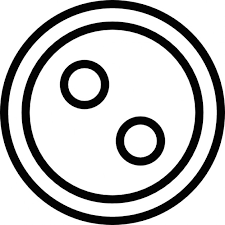 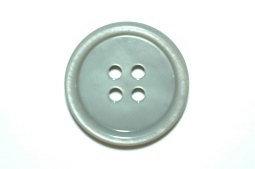  {(104 x 19) + (52 x 32) + (20 x 5) + (15 x 2.75) + 10%} / 39.37 = 106.71 Meters. (39.37 inches = 1 Meter) 
106.71 x 3000 / 2000 = 160 cones. A garment requires 90 inches of 2 needle kansai machine, and 50 inches of 1 needle chain stitch. Calculate thread consumption for 1 shirt in Meters((90*12)+(50*5)+10%)/39.37.=1080+250+10%/39.371463/39.3737 meters